Pinco Pallino,  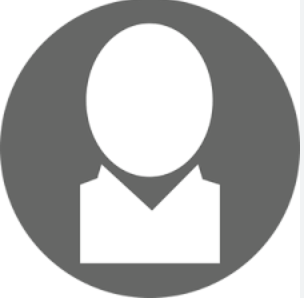 Professore ….., Università ……Lunedì 4 dicembre 2023 ore 10.30Aula …., Plesso di Matematica/FisicaTitolo: Bla Bla Bla Bla Bla Bla Bla Bla Bla Bla Bla Bla    Sunto: bla bla bla bla bla bla bla bla bla bla bla bla bla bla bla bla bla bla bla bla bla bla bla bla bla bla bla bla bla bla bla bla bla bla bla bla bla bla bla Organizzatore: prof. ………